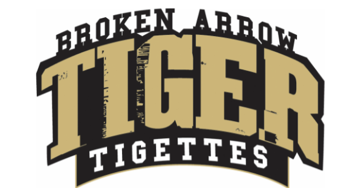 Tigette Booster Club MeetingJune 6th, 2023Executive Board BusinessTreasurer Updatei. Monthly Payments – Brandon Freeburn Make sure & send screenshot if using venmo	b. Team Processes -		i. BAND: girls band and booster bandSponsorships - Christel Moser Ready to go! Check and update the file as you go to make sure we aren’t going to businesses more than once. Ask yes or no about receiving a plaque. $25 will not be deducted out of the donation money if they don’t get one. Varsity Business – Julie Williams noneJV Business – Sasha Reedy none9th Grade Business – Christine Wells asked about 9th Grade Team tryouts; they are no longer doing them8th Grade Business – Angela West noneCommunity Service – Carol CluffBA Neighbors – Cluff’s home June 17th and June 24th Carolyn Williams will be posting a sign-up on BAND for breakfast items.Need 9-10 driversMom Game – Andrea Shotton and Courtnee ArmstrongFootball game August 12th GAMEDAY – Restaurant Connections for Meals– Jacki Walters Events – Stefani Ferguson Tigette Mom/Daughter Bunco Aug. 7th – Student UnionFundraising – Lindsey Regniera. T shirts – new shirts! Brought link to scan for easy ordering. $12 S-XL / $14 XXL+b. Upcoming Fundraising Explained about getting Alcohol license and food handling permits. Coach Updates For those needing new uniforms, those will be ordered in July; that’s when the fiscal year begins and schools re-open their budgets. Hopefully uniforms come in by August, maybe September.If competing in solo/ensembles, you are encouraged to begin now. Summer is the best time to get the choreography done and start practicing.**SUMMER HOURS – post hours each week during the summers. These hours are mandatory. Varsity/JV have 20 hour minimum and 9th and 8th Grade Teams have 15 hour minimum. Hours need to be good cardio – something dance-related that will get your heart rate up.Everything in July is optional.There will be running at practice, so bring shoes. There will also be a running schedule sent out to the teams.FYI: 46 dancers this year.Important DatesNO JULY BOOSTER CLUB! Next Booster Club Meeting is mandatory on August 8th.Watch the calendar in August – lots of things coming up!June 12th-15th  Tigette CampJune 17th & 24th  BA NeighborsJune 19th – 22nd  Tiger Pom Camp